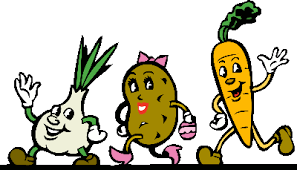                   HARMONOGRAM AKCJI 
                    „TYDZIEŃ ZDROWIA”                   rok szkolny 2023/2024od 06.11.2023 – do 10.11.2023Miejsce logowania: profilaktyka.tv                                     Login: ewelina.puzdrowska@wp.pl                                Hasło: TV_Cr23Zp@05TematTreści realizacjiCzas realizacjiOdpowiedzialniWprowadzenie do Tygodnia ZdrowiaDzień postaci z bajekPlakat(z zachowaniem zasad zdrowego talerza)Tego dnia prosimy uczniów, aby przez cały tydzień do szkoły przynosili tylko zdrowe śniadanie i przekąskiTego dnia uczniowie klas IV – VIII przychodzą do szkoły przebrani za ulubioną postać 
z bajki06.11.2023r.Wychowawcy klasKlasy IV-VIIIKlasy 0 – IIISANEPIDProjekcja filmowaZajęcia w klasach 0 – IIII dotyczące przestrzegania zasad higienicznychKlasy IV- VIII – NA TALERZU I WGŁOWIE (FILMIKI)07.11.2023r.Pedagog. WychowawcyKlasy 0  ok. 10.00Klasa I  - lekcja 5Klasa II – lekcja 5Klasa III -  lekcja 4KLASY IV – VIII- godz. wychowawcza„Śniadanie daje moc”„Dzień kulinarnych mocniaków”Uczniowie  w klasach wspólnie przygotowują zdrowe posiłki(według uznania wychowawcy i uczniów)08.11.2023r.Klasy IV -VIKlasy VII - VIIIKlasy 0– III ( uczniowie mogą przynieść maskotkę z gangu mocniaków -podpisaną)Konkurs plastyczny„ Wybieram zdrowie”konkurs plastycznyTechnika dowolna : rysunek, malarstwo , kolarz09.11.2023r.Nauczyciele plastyki, wychowawcyKl. IV – VIIIWARSZTATYProjekcja filmowaMedia cyfrowe- wróg czy przyjacielRosnę zdrowo10.11.2023r.Pedagog, wychowawcyKlasy IV - VIIIKlasy 0-III